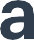 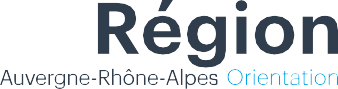 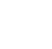 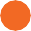 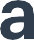 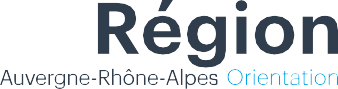 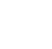 FormulaireAvril 2024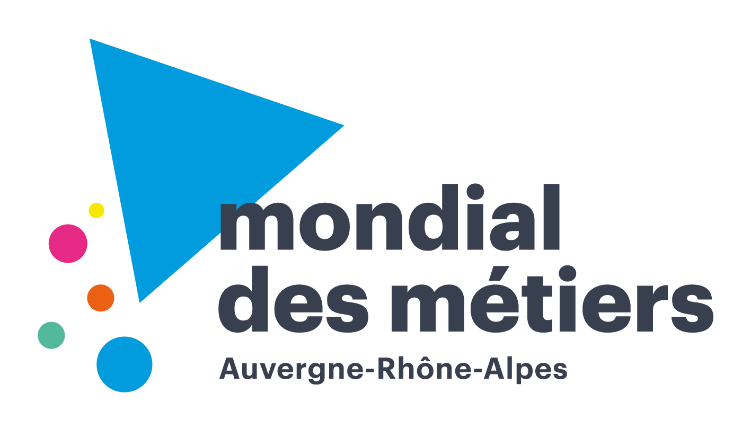 Formulaire de demande de soutien financierPour toute question en lien avec l’appel à projets, merci de vous adresser à : aap-mondial@auvergnerhonealpes-orientation.fr. Une réponse vous sera apportée dans les meilleurs délais.Merci de compléter l’ensemble des rubriques de ce dossier accompagné de l’ensemble des pièces justificatives demandées. Tout dossier incomplet ne sera pas instruit.1. Identification du projet a. Chef de projet et parties-prenantes :2.Projet pédagogique de la démonstrationa. Démonstrations et information des publicsb. Identification des personnes présentes prévues sur l’évènement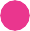 4. Justification coût financiera. Plan de financementb. Détails des dépenses éligibles Total :  		€ATTESTATION DE DEMANDE D’AIDE FINANCIEREJe soussigné (e) 	Représentant	- Sollicite Auvergne-Rhône-Alpes Orientation au titre de l’appel à projets « Démonstrations de métiers - Mondial des Métiers décembre 2024 », pour un montant de : Pour l’opération dont le coût total est de : - Atteste sur l’honneur l’exactitude des renseignements contenus dans le présent dossier de demande d’aide financière. J’ai pris connaissance des obligations du porteur de projet décrites dans le cahier des charges de l’appel à projets et m’engage à les respecter.  	Fait à 	Le (Signature et cachet de la structure)Structure porteuse du projetNom ou raison sociale : Pôle de démonstrationsPôle métiers :Intitulé du projet : RôleNomPrénomFonction et disciplineMailTéléphoneChef de projetDescription démonstrations Les objectifs, les étapes et la durée de la démonstration physique :Information des publicsLes modalités de l’information donnée aux publics, l’ensemble des moyens envisagés permettant une mise en valeur des métiers Interaction avec les publicsLa mise en situation des jeunes visiteurs et l’interactivité (échanges avec le public, les professionnels et les enseignants ou formateurs) : Outils numériquesLes évolutions des métiers sont-elles valorisées grâce à des pratiques innovantes, des nouvelles technologies ou des outils numériques : Diplômes préparés par les jeunesNombre de jeunes réalisant les démonstrationsNombre d’encadrants (équipe pédagogique)Nombre de professionnelsJeudi 5/12Vendredi 6/12Samedi 7/12Dimanche 8/12TotalTotalCoût et financement de l’actionCoût total de l’action (HT ou TTC, selon régime de TVA) : Montant de l’aide financière demandée auprès d’Auvergne-Rhône-Alpes Orientation : L’événement a-t-il bénéficié d’un financement d’Auvergne-Rhône-Alpes Orientation pour l’édition du Mondial 2023 ? OUI        NON Si oui, préciser le montant : Budget prévisionnelLe plan de financement sera obligatoirement joint (annexe1). Il devra présenter les dépenses et ressources prévues pour la réalisation de la démonstration et être équilibré (dépenses = ressources).Chaque dépense devra être détaillée (nature et détail) et estimée au plus juste.Les postes de ressources préciseront :Le montant de l’aide financière sollicitée auprès d’Auvergne-Rhône-Alpes Orientation ; Les autres financements extérieurs, le cas échéant ; Les ressources propres.Pour rappel, le co-financement du projet est l’une des conditions d’attribution de ce soutien financier. Le budget prévisionnel devra rendre compte de ce co-financement. Nature des dépensesMontantFluides (électricité, air comprimé, eau, téléphone…)Transport du matériel (machines, véhicules…)Transport des jeunes qui réalisent des démonstrations, des encadrants et des professionnelsMatières d’œuvre servant à la démonstration de métiersLocation de mobilier et matériel informatiqueProduction d’outils/supports pédagogiquesHébergement des jeunes et formateurs en démonstrationRestauration des jeunes et formateurs en démonstration de métiersCharges de personnel liées à la démonstration de métiers (tel que défini dans le cahier des charges au 4.1.1.)